 Modern Foreign Languages at Belfield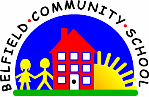 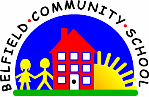 Our Vision for Modern Foreign LanguagesOur MFL curriculum aims to equip all children with the skills & knowledge to enable them to lead a happy, healthy & purposeful life. We aim to develop children who can give back to their local community & the wider world. We value the fact that many of our children already are fluent in more than one language and believe that learning a new language can lead to building bridges between communities and cultures.“Learning a foreign language is a liberation from insularity and provides an opening to other cultures.” We want our MFL curriculum to foster pupils’ curiosity and deepen their understanding of the world. We aim to provide opportunities for children to communicate for practical purposes, learn new ways of thinking and read great literature in the original language. Language teaching should provide the foundation for learning further languages, equipping pupils to study and work in other countries.Our Vision for Modern Foreign LanguagesOur MFL curriculum aims to equip all children with the skills & knowledge to enable them to lead a happy, healthy & purposeful life. We aim to develop children who can give back to their local community & the wider world. We value the fact that many of our children already are fluent in more than one language and believe that learning a new language can lead to building bridges between communities and cultures.“Learning a foreign language is a liberation from insularity and provides an opening to other cultures.” We want our MFL curriculum to foster pupils’ curiosity and deepen their understanding of the world. We aim to provide opportunities for children to communicate for practical purposes, learn new ways of thinking and read great literature in the original language. Language teaching should provide the foundation for learning further languages, equipping pupils to study and work in other countries.Content and SequencingThe MFL taught at Belfield is French, taught from Year 3 - Year 6Y3 will introduce naming words in French and simple conversationsWritten French is not expected until Y4, when they will write words and simple sentences and repeat the above.Y5/6 will build upon previous learning, developing a wider vocabulary and writing more complex sentences. There will be an introduction to grammar including male/female spellingsWe use an online curriculum resource to support with progression and planning.Content and SequencingThe MFL taught at Belfield is French, taught from Year 3 - Year 6Y3 will introduce naming words in French and simple conversationsWritten French is not expected until Y4, when they will write words and simple sentences and repeat the above.Y5/6 will build upon previous learning, developing a wider vocabulary and writing more complex sentences. There will be an introduction to grammar including male/female spellingsWe use an online curriculum resource to support with progression and planning.Links across the curriculumEnglish – speaking and listeningMaths – numbers, time, countingScience – planetsHistory - Geography – French Culture, European countries, other French speaking countries, Mountain rangesPSHE – DiversityComputing - DuolingoRetrievalLow stakes quizzingRecap at start of lessonsKnowledge organisersCurriculum working walls – photos of previous wallsProgress/assessment-Units of work are carefully sequenced so prior knowledge and concepts are built upon, leading to a greater understanding of MFL-We use our ongoing assessment to inform judgments using “I Can statements”-At the end of the year, teachers use this information to make a judgment of Working Towards, At Expected or Greater DepthSchool averages 2022/23WTS               EXS               GDS16%                84%              0%SupportEveryone has access to the MFL National Curriculum with varying levels of support. 